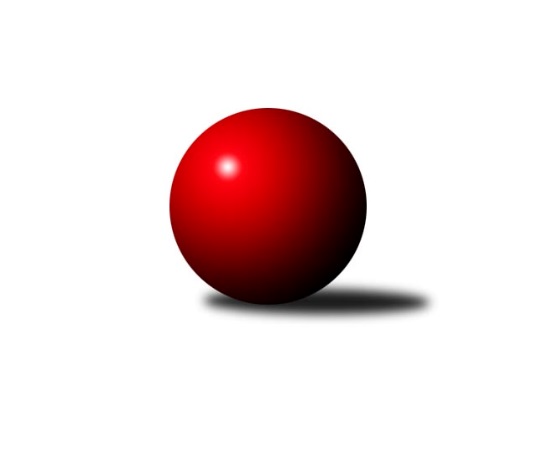 Č.19Ročník 2023/2024	10.3.2024Z hostujících družstev si vezou body pouze Hylváty z Meziříčí a tím utekli sestupu, protože dle vývoje v III.KLM bude sestupovat pouze poslední družstvo. Na postup už jsou jen tři kandidáti, z nichž dva vyhráli a třetí má utkání odloženo. Chtěl bych aby toto utkání bylo dohráno co nejdříve. Nejlepšího výkonu v tomto kole: 2746 dosáhlo družstvo: Hr. Králové A a z jednotlivců Vašek Kašpar na domácí kuželně 504.Východočeský přebor skupina B 2023/2024Výsledky 19. kolaSouhrnný přehled výsledků:Hr. Králové A	- Svitavy B	15:1	2746:2534		7.3.České Meziříčí B	- Hylváty B	2:14	2467:2567		8.3.Rybník A	- Třebechovice p. O. A	12:4	2493:2356		8.3.Vys. Mýto B	- Přelouč A	10:6	2708:2564		8.3.Rychnov n. Kn. B	- České Meziříčí A	10:6	2665:2580		8.3.Solnice A	- Rychnov n/K C		dohrávka		termín neurčenTabulka družstev:	1.	Rychnov n. Kn. B	19	13	2	4	189 : 115 	 	 2586	28	2.	Solnice A	18	12	1	5	178 : 110 	 	 2567	25	3.	Vys. Mýto B	19	12	1	6	178 : 126 	 	 2508	25	4.	Přelouč A	19	11	0	8	158 : 146 	 	 2548	22	5.	Svitavy B	19	10	2	7	152 : 152 	 	 2527	22	6.	Třebechovice p. O. A	19	10	1	8	172 : 132 	 	 2572	21	7.	Rybník A	19	10	1	8	159 : 145 	 	 2544	21	8.	Hr. Králové A	19	6	3	10	148 : 156 	 	 2510	15	9.	Rychnov n/K C	18	6	3	9	130 : 158 	 	 2471	15	10.	Hylváty B	19	6	1	12	138 : 166 	 	 2464	13	11.	České Meziříčí A	19	6	0	13	121 : 183 	 	 2517	12	12.	České Meziříčí B	19	3	1	15	85 : 219 	 	 2388	7Podrobné výsledky kola:	 Hr. Králové A	2746	15:1	2534	Svitavy B	Denis Džbánek	 	 227 	 211 		438 	 2:0 	 426 	 	205 	 221		Zdenek Válek	Jonáš Bezdíček	 	 214 	 227 		441 	 1:1 	 441 	 	228 	 213		Jan Vaculík	Petr Skutil	 	 239 	 219 		458 	 2:0 	 394 	 	196 	 198		Jindřich Jukl	Ludmila Skutilová	 	 208 	 244 		452 	 2:0 	 422 	 	220 	 202		Adam Krátký	Petr Víšek	 	 227 	 232 		459 	 2:0 	 393 	 	212 	 181		Pavel Čížek	Miroslav Cupal	 	 238 	 260 		498 	 2:0 	 458 	 	224 	 234		Miroslav Zemanrozhodčí: Petr SkutilNejlepší výkon utkání: 498 - Miroslav Cupal	 České Meziříčí B	2467	2:14	2567	Hylváty B	Michal Horáček	 	 191 	 212 		403 	 0:2 	 416 	 	210 	 206		Jan Vencl	Tomáš Tláskal	 	 220 	 199 		419 	 0:2 	 440 	 	209 	 231		Monika Venclová	Milan Brouček *1	 	 170 	 195 		365 	 0:2 	 400 	 	195 	 205		Lucie Zelinková	Jindřich Brouček	 	 177 	 193 		370 	 0:2 	 419 	 	214 	 205		Jaroslav Kaplan	Petr Brouček	 	 228 	 233 		461 	 2:0 	 442 	 	206 	 236		Ladislav Kolář	David Štěpán	 	 225 	 224 		449 	 0:2 	 450 	 	227 	 223		Petr Bečkarozhodčí: Michal Horáček
střídání: *1 od 43. hodu Jaroslav PumrNejlepší výkon utkání: 461 - Petr Brouček	 Rybník A	2493	12:4	2356	Třebechovice p. O. A	Karolína Kolářová	 	 208 	 224 		432 	 2:0 	 332 	 	186 	 146		David Bastl	Lukáš Müller	 	 200 	 195 		395 	 0:2 	 410 	 	198 	 212		Filip Petera	Miroslav Kolář	 	 175 	 221 		396 	 2:0 	 372 	 	180 	 192		Luděk Moravec	Tomáš Müller	 	 214 	 240 		454 	 2:0 	 411 	 	194 	 217		Jiří Bek	Marcel Novotný	 	 190 	 190 		380 	 0:2 	 402 	 	194 	 208		Josef Dvořák	Václav Kolář	 	 215 	 221 		436 	 2:0 	 429 	 	212 	 217		Robert Peterarozhodčí: Lukáš MüllerNejlepší výkon utkání: 454 - Tomáš Müller	 Vys. Mýto B	2708	10:6	2564	Přelouč A	Tomáš Brzlínek	 	 248 	 249 		497 	 2:0 	 401 	 	210 	 191		Pavel Klička	Marek Ledajaks	 	 228 	 227 		455 	 2:0 	 431 	 	221 	 210		Jiří Vaníček	Leoš Bartheldi	 	 210 	 200 		410 	 0:2 	 443 	 	221 	 222		Karel Lang	Michal Hynek	 	 216 	 199 		415 	 0:2 	 442 	 	223 	 219		Petr Hanuš	Petr Dlouhý	 	 201 	 226 		427 	 0:2 	 441 	 	231 	 210		Tomáš Sukdolák	Václav Kašpar	 	 265 	 239 		504 	 2:0 	 406 	 	227 	 179		Jaroslav Tomášekrozhodčí: Marek LedajaksNejlepší výkon utkání: 504 - Václav Kašpar	 Rychnov n. Kn. B	2665	10:6	2580	České Meziříčí A	Dalibor Ksandr	 	 219 	 242 		461 	 2:0 	 446 	 	219 	 227		Ladislav Lorenc	Jiří Pácha *1	 	 207 	 229 		436 	 0:2 	 443 	 	204 	 239		Jan Bernhard	Jan Kopecký	 	 218 	 201 		419 	 2:0 	 378 	 	159 	 219		Daniel Vošvrda *2	Dominik Hýbl *3	 	 202 	 257 		459 	 2:0 	 389 	 	215 	 174		Kamil Vošvrda	Petr Gálus	 	 246 	 229 		475 	 0:2 	 482 	 	239 	 243		Jan Brouček	Václav Buřil	 	 207 	 208 		415 	 0:2 	 442 	 	206 	 236		Ondřej Broučekrozhodčí: Jiří Pácha
střídání: *1 od 40. hodu Lukáš Pacák, *2 od 24. hodu Milan Vošvrda, *3 od 39. hodu Michal KalaNejlepší výkon utkání: 482 - Jan BroučekPořadí jednotlivců:	jméno hráče	družstvo	celkem	plné	dorážka	chyby	poměr kuž.	Maximum	1.	Jiří Bek 	Třebechovice p. O. A	454.38	301.0	153.4	2.9	10/10	(498)	2.	Robert Petera 	Třebechovice p. O. A	454.27	302.2	152.1	3.4	7/10	(487)	3.	Michal Kala 	Rychnov n. Kn. B	454.26	306.3	147.9	6.7	7/8	(519)	4.	Monika Venclová 	Hylváty B	453.69	303.7	150.0	3.0	10/10	(513)	5.	Pavel Píč 	Solnice A	452.21	299.5	152.7	3.7	6/8	(493)	6.	Tomáš Sukdolák 	Přelouč A	444.78	301.6	143.1	5.4	8/9	(539)	7.	Jan Brouček 	České Meziříčí A	444.54	299.8	144.8	3.4	7/9	(500)	8.	Václav Kašpar 	Vys. Mýto B	444.46	302.2	142.2	3.4	9/9	(523)	9.	Tomáš Müller 	Rybník A	442.59	304.7	137.9	5.8	9/9	(511)	10.	Martin Nosek 	Solnice A	442.33	304.9	137.5	5.3	8/8	(465)	11.	Filip Ivan 	Hr. Králové A	441.32	303.9	137.4	4.1	9/9	(495)	12.	Petr Gálus 	Rychnov n. Kn. B	439.81	300.4	139.4	6.5	8/8	(494)	13.	Petr Víšek 	Hr. Králové A	439.26	295.4	143.9	5.9	9/9	(496)	14.	Petr Rus 	Svitavy B	436.71	299.5	137.2	5.3	6/9	(490)	15.	Lukáš Müller 	Rybník A	434.38	299.7	134.7	6.6	9/9	(471)	16.	Václav Buřil 	Rychnov n. Kn. B	433.47	298.0	135.4	4.3	6/8	(464)	17.	Ondřej Brouček 	České Meziříčí A	433.29	298.8	134.5	5.9	9/9	(463)	18.	Michal Hynek 	Vys. Mýto B	433.25	292.6	140.7	5.1	8/9	(492)	19.	Pavel Nosek 	Solnice A	432.88	296.9	135.9	5.2	6/8	(457)	20.	Václav Kolář 	Rybník A	429.94	300.7	129.3	5.5	9/9	(474)	21.	Vít Richter 	Rychnov n/K C	429.66	289.5	140.2	6.2	8/8	(494)	22.	Filip Petera 	Třebechovice p. O. A	428.88	297.3	131.6	6.4	10/10	(462)	23.	Jan Bernhard 	České Meziříčí A	428.60	300.5	128.1	9.4	7/9	(457)	24.	Lukáš Pacák 	Rychnov n. Kn. B	428.49	302.7	125.8	7.3	6/8	(482)	25.	Adam Krátký 	Svitavy B	427.52	288.5	139.0	6.8	6/9	(451)	26.	Jaroslav Tomášek 	Přelouč A	427.45	298.4	129.1	5.9	9/9	(493)	27.	Dalibor Ksandr 	Rychnov n. Kn. B	427.04	294.3	132.7	5.0	7/8	(489)	28.	Josef Dvořák 	Třebechovice p. O. A	426.43	294.8	131.6	6.6	10/10	(461)	29.	Petr Brouček 	České Meziříčí B	425.40	297.2	128.2	6.7	9/9	(494)	30.	Karel Lang 	Přelouč A	424.72	300.8	123.9	6.3	9/9	(470)	31.	Jiří Pácha 	Rychnov n. Kn. B	424.68	296.1	128.6	6.6	7/8	(488)	32.	Rudolf Stejskal 	Solnice A	424.48	294.5	129.9	6.6	8/8	(466)	33.	Milan Hrubý 	Solnice A	424.30	291.7	132.6	7.8	7/8	(468)	34.	Ladislav Lorenc 	České Meziříčí A	424.16	294.1	130.0	5.8	8/9	(499)	35.	Miroslav Kolář 	Rybník A	424.00	291.6	132.4	6.5	9/9	(466)	36.	Tomáš Jarolím 	Přelouč A	423.08	295.2	127.9	5.5	8/9	(461)	37.	Ilona Sýkorová 	Rychnov n/K C	422.62	296.6	126.1	6.8	7/8	(507)	38.	Petr Bečka 	Hylváty B	421.05	294.1	126.9	7.7	7/10	(457)	39.	Jan Vaculík 	Svitavy B	421.00	291.5	129.5	6.9	9/9	(456)	40.	Petr Hanuš 	Přelouč A	420.40	292.3	128.1	7.7	9/9	(466)	41.	Jaroslav Šrámek 	České Meziříčí A	420.29	295.4	124.9	7.0	7/9	(464)	42.	Filip Roman 	Svitavy B	419.92	298.1	121.8	7.3	6/9	(445)	43.	Miloš Kvapil 	Třebechovice p. O. A	419.83	295.5	124.3	8.2	8/10	(472)	44.	Zdenek Válek 	Svitavy B	419.08	295.9	123.2	7.9	8/9	(479)	45.	Jan Vencl 	Hylváty B	418.75	288.4	130.4	6.6	9/10	(460)	46.	Luděk Moravec 	Třebechovice p. O. A	417.03	296.4	120.6	8.8	9/10	(464)	47.	Petr Zeman 	Přelouč A	414.25	292.5	121.7	8.5	6/9	(456)	48.	Martin Šolc 	Hr. Králové A	413.72	295.7	118.0	9.3	9/9	(448)	49.	Marcel Novotný 	Rybník A	413.26	285.1	128.2	6.6	8/9	(438)	50.	Oldřich Krsek 	Rychnov n/K C	413.23	290.1	123.1	7.6	8/8	(505)	51.	Jaroslav Kaplan 	Hylváty B	413.13	287.4	125.7	8.6	10/10	(482)	52.	Marek Ledajaks 	Vys. Mýto B	413.13	286.8	126.4	7.0	8/9	(489)	53.	Martin Kozel  ml.	Solnice A	412.53	290.8	121.8	8.0	8/8	(485)	54.	Karolína Kolářová 	Rybník A	412.15	284.5	127.7	6.7	8/9	(472)	55.	Jindřich Jukl 	Svitavy B	410.75	292.7	118.1	8.9	8/9	(460)	56.	Jaroslav Pumr 	České Meziříčí B	410.19	292.4	117.8	9.2	8/9	(441)	57.	Pavel Krejčík 	Rychnov n/K C	409.37	287.4	122.0	8.9	6/8	(445)	58.	Kamil Vošvrda 	České Meziříčí A	408.77	285.9	122.9	6.7	7/9	(438)	59.	Miroslav Zeman 	Svitavy B	408.25	287.2	121.1	10.8	8/9	(458)	60.	Ludmila Skutilová 	Hr. Králové A	407.30	286.1	121.2	7.7	9/9	(454)	61.	Tomáš Tláskal 	České Meziříčí B	404.46	287.4	117.1	7.8	9/9	(445)	62.	Petr Skutil 	Hr. Králové A	404.02	289.1	114.9	11.2	8/9	(485)	63.	Ladislav Kolář 	Hylváty B	402.93	280.8	122.2	8.3	7/10	(442)	64.	Michal Horáček 	České Meziříčí B	399.96	281.9	118.1	11.1	7/9	(444)	65.	Jan Zeman 	Rychnov n/K C	397.28	284.0	113.3	9.1	8/8	(439)	66.	Kryštof Vavřín 	Hylváty B	397.25	277.3	119.9	8.4	9/10	(455)	67.	Milan Vošvrda 	České Meziříčí A	395.64	289.8	105.9	12.5	7/9	(427)	68.	Jindřich Brouček 	České Meziříčí B	393.23	277.0	116.3	10.2	8/9	(454)	69.	Leoš Bartheldi 	Vys. Mýto B	392.33	286.7	105.6	10.7	9/9	(446)	70.	Petr Dlouhý 	Vys. Mýto B	389.21	270.8	118.4	11.0	9/9	(438)	71.	Martin Holý 	Hr. Králové A	380.42	269.4	111.0	10.4	8/9	(404)		Tomáš Brzlínek 	Vys. Mýto B	471.90	315.7	156.2	4.1	4/9	(508)		Martin Podzimek 	Rychnov n/K C	465.40	309.2	156.2	2.2	5/8	(503)		Denis Džbánek 	Hr. Králové A	462.17	308.1	154.1	5.0	3/9	(479)		Miroslav Cupal 	Hr. Králové A	456.00	304.6	151.4	2.5	2/9	(498)		Oldřich Motyčka 	Třebechovice p. O. A	448.00	305.0	143.0	4.0	1/10	(448)		Jonáš Bezdíček 	Hr. Králové A	443.67	296.3	147.3	7.3	1/9	(454)		Petr Bartoš 	Vys. Mýto B	441.00	290.8	150.2	3.4	5/9	(483)		Jana Klusáková 	Svitavy B	440.00	300.5	139.5	3.0	1/9	(467)		Tomáš Přibilík 	Svitavy B	437.33	298.3	139.0	8.0	3/9	(464)		David Štěpán 	České Meziříčí B	436.97	306.3	130.7	6.1	4/9	(456)		Jiří Klusák 	Svitavy B	436.39	293.1	143.3	5.8	4/9	(464)		Josef Ledajaks 	Vys. Mýto B	436.00	298.5	137.5	7.5	1/9	(439)		Josef Suchomel 	Přelouč A	435.00	303.0	132.0	9.0	1/9	(435)		Ondřej Koráb 	Rychnov n/K C	435.00	321.0	114.0	8.0	1/8	(435)		Filip Morávek 	Rychnov n/K C	431.67	305.0	126.7	8.7	1/8	(440)		Lucie Zelinková 	Hylváty B	431.00	295.0	136.0	7.0	3/10	(457)		Jiří Vaníček 	Přelouč A	431.00	297.0	134.0	8.0	1/9	(431)		Jan Kodytek 	Rychnov n/K C	430.67	302.0	128.7	5.7	1/8	(463)		Jan Kopecký 	Rychnov n. Kn. B	429.63	293.6	136.0	7.9	4/8	(459)		Dominik Hýbl 	Rychnov n. Kn. B	428.19	295.8	132.4	7.9	4/8	(460)		Daniel Luščák 	Solnice A	427.00	294.8	132.2	6.8	5/8	(459)		Jaroslav Havlas 	Přelouč A	426.00	294.0	132.0	9.0	1/9	(426)		Jakub Zuzánek 	Rychnov n/K C	422.00	293.5	128.5	9.5	1/8	(444)		Pavel Čížek 	Svitavy B	416.06	292.8	123.3	9.1	4/9	(450)		David Sukdolák 	Přelouč A	416.00	293.0	123.0	4.0	1/9	(416)		Pavel Klička 	Přelouč A	415.15	292.6	122.6	6.8	5/9	(459)		Lenka Peterová 	Třebechovice p. O. A	414.00	299.0	115.0	8.0	1/10	(414)		Ladislav Češka 	Svitavy B	411.00	304.0	107.0	10.0	1/9	(411)		Jiří Zvejška 	Vys. Mýto B	409.50	286.3	123.3	5.0	2/9	(425)		Pavel Doležal 	Vys. Mýto B	408.50	289.5	119.0	10.5	1/9	(421)		Tomáš Skala 	Hylváty B	403.55	285.1	118.5	9.2	5/10	(419)		Jaroslav Polanský 	Vys. Mýto B	399.00	287.5	111.5	14.5	2/9	(401)		Petr Kosejk 	Solnice A	397.67	286.7	111.0	9.0	3/8	(413)		David Bastl 	Třebechovice p. O. A	396.17	278.7	117.5	13.0	6/10	(455)		Věra Moravcová 	Rychnov n/K C	394.33	277.3	117.0	8.8	4/8	(434)		Karel Gulyás 	Rybník A	394.00	271.0	123.0	5.5	1/9	(408)		Zdeněk Zahálka 	Třebechovice p. O. A	394.00	278.0	116.0	6.0	1/10	(394)		Jiří Komprs 	Hylváty B	394.00	290.3	103.7	9.0	3/10	(414)		Tobiáš Kozel 	Solnice A	391.00	287.0	104.0	8.0	1/8	(391)		Pavel Strnad 	Hylváty B	388.00	268.0	120.0	8.0	2/10	(425)		Daniel Vošvrda 	České Meziříčí A	384.80	279.1	105.7	14.5	5/9	(428)		Ondřej Pecza 	Vys. Mýto B	383.00	288.0	95.0	18.0	1/9	(383)		Tomáš Herrman 	Rybník A	379.00	273.3	105.7	13.7	3/9	(404)		Matyáš Motyčka 	Rybník A	376.33	263.0	113.3	7.3	1/9	(381)		Milan Brouček 	České Meziříčí B	362.94	252.5	110.4	12.6	4/9	(406)		Jaroslav Kejzlar 	Rychnov n/K C	349.00	261.0	88.0	18.0	1/8	(349)		David Štěpán 	České Meziříčí B	321.25	242.4	78.9	15.4	4/9	(357)Sportovně technické informace:Starty náhradníků:registrační číslo	jméno a příjmení 	datum startu 	družstvo	číslo startu25553	Jonáš Bezdíček	07.03.2024	Hr. Králové A	2x25082	Denis Džbánek	07.03.2024	Hr. Králové A	3x22699	Tomáš Brzlínek	08.03.2024	Vys. Mýto B	5x
Hráči dopsaní na soupisku:registrační číslo	jméno a příjmení 	datum startu 	družstvo	Program dalšího kola:20. kolo13.3.2024	st	17:00	Rychnov n/K C - České Meziříčí B	15.3.2024	pá	17:00	České Meziříčí A - Vys. Mýto B	15.3.2024	pá	17:00	Přelouč A - Hr. Králové A	15.3.2024	pá	17:00	Hylváty B - Rychnov n. Kn. B	15.3.2024	pá	17:00	Třebechovice p. O. A - Solnice A	15.3.2024	pá	17:00	Svitavy B - Rybník A	Nejlepší šestka kola - absolutněNejlepší šestka kola - absolutněNejlepší šestka kola - absolutněNejlepší šestka kola - absolutněNejlepší šestka kola - dle průměru kuželenNejlepší šestka kola - dle průměru kuželenNejlepší šestka kola - dle průměru kuželenNejlepší šestka kola - dle průměru kuželenNejlepší šestka kola - dle průměru kuželenPočetJménoNázev týmuVýkonPočetJménoNázev týmuPrůměr (%)Výkon10xVáclav KašparV. Mýto B50410xVáclav KašparV. Mýto B118.015041xMiroslav CupalHradec Králové A4985xTomáš BrzlínekV. Mýto B116.374975xTomáš BrzlínekV. Mýto B4975xTomáš MüllerRybník115.234545xJan BroučekČ. Meziříčí A4821xMiroslav CupalHradec Králové A113.654984xPetr GálusRychnov B4758xVáclav KolářRybník110.664362x
5xPetr Brouček
Dalibor KsandrČ. Meziříčí B
Rychnov B461
4612xKarolína KolářováRybník109.64432